Publicado en Madrid el 19/02/2019 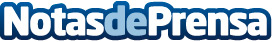 Súmate Marketing Online analiza el Internet de las Cosas en el marketing digital La identificación de las necesidades del consumidor a través de sus wereables o gadgets lleva a un nivel de cercanía y conocimiento del potencial cliente que nunca se había alcanzadoDatos de contacto:Amanda Bola MacíasNota de prensa publicada en: https://www.notasdeprensa.es/sumate-marketing-online-analiza-el-internet-de Categorias: Marketing E-Commerce http://www.notasdeprensa.es